INDUSTRIAL AND MANUFACTURING SYSTEMS ENGINEERING DEPARTMENTPRACTIAL IMPLEMENTATION OF TOOL/                                                      PRODUCT DESIGN GUIDELINES:CASE STUDIESA REPORT SUBMIITED IN PARTIAL FULFILLMENT OF THE REQUIRMENTS FOR THE AWARD OF B.Sc DEGREE IN INDUSTRIAL ENGINEERINGBY   AHMAD OMRAN AHMAD ELHADDAD             11612   MAGDI MOHAMED ALI ELFAIDY                     11884   MOHAMED ELSHAMIKH BOZAKRA                12179FALL 2014-2015جامعة بنغازي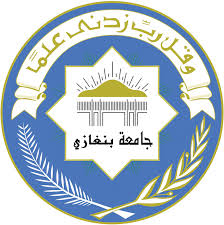 University of Benghaziكلية الهندسةبنغازي- ليبياFaculty of EngineeringBenghazi – Libya